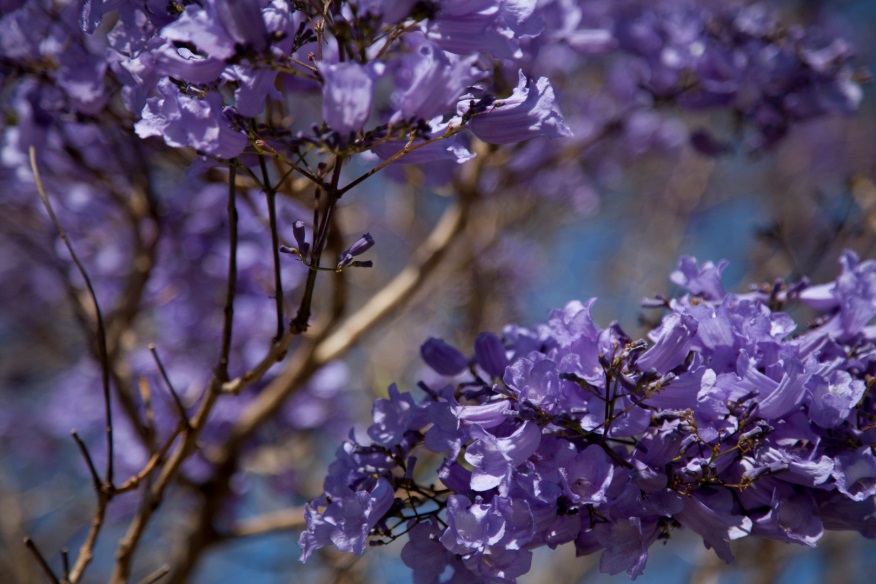 NEW TO UQ GUIDE FOR SENIOR LEADERSWhy the New to UQ – Senior Leaders Program was developedAlthough Senior Leaders bring requisite skills and experience to a position, there is often a significant period of assimilation and learning required when commencing a new role to become fully effective. As such the New to UQ – Senior Leaders Program (New to UQ - SLP) assists senior leaders to quickly access the information, obtain professional support and feedback required to fill their knowledge gaps and become fully productive. The New to UQ – SLP is an initiative of the UQ Leadership Framework. By providing a structured experience, new Senior Leaders are provided with role clarity and a solid foundation for growth of leadership and performance within the UQ context. New to UQ - SLP ObjectivesThe broader goals and objectives of the New to UQ – SLP are to provide timely, accurate, and relevant information which effectively achieves the following: Effectively orientates senior leaders to the nature of their role and provides a familiarisation with UQ’s culture and environmentEnables new senior leaders to have timely access to knowledge and informationConnects senior leaders to relevant stakeholders and groupsFacilitates senior leaders in making effective and timely decisionsFacilitates senior leader’s sense of ‘identity/belonging’ to UQContributes to UQ being viewed as an ‘Employer of Choice’Supports the retention of key talent at UQMinimises disruption to service delivery by enabling senior leaders to fully function in their roleThe New to UQ - SLP program targets knowledge areas of understanding of the role (increasing role clarity), governance (senior leadership responsibilities and accountabilities, compliance, strategy, and external relationships), networking and relationship development (understanding the culture and opportunities for sharing and collaboration of knowledge between senior leaders), performance development (360 leadership survey, mentoring, leadership coaching, career progression), relocation assistance, wellbeing and health, teaching and research development (providing the appropriate resources and supporting the access to communities of practice and knowledge), and managing diversity.New Senior Leaders for New to UQ - SLPFor the purpose of this program, we define New Senior Leaders as senior appointments within both professional and academic positions who hold significant senior leadership roles within UQ (i.e., HEW 10 and above and equivalent academic leadership positions such as Level E and above). Thus, this includes the Vice-Chancellor, Deputy Vice-Chancellors, Provost, Chief Operating Officer, Pro-Vice Chancellors, Institute Directors, Executive Deans, Associate Deans, Heads of School, and Heads of Division. As New to UQ – SLP is a 12 month program, it aims to transition new senior leaders who are starting at UQ or have been internally promoted to a new position permanently or for a fixed-term of 12 months or longer. The program, while standardised, has the flexibility to be tailored to your needs, to streamline your New to UQ process. Name:_______________________________________________________Senior Leader Position Title: ________________________________________My New to UQ Coordinator is: __________________________________A New to UQ Coordinator is a transition facilitator, and your key contact on pre-/commencement. They are responsible for ensuring the coordination of the New to UQ - SLP. This role will most likely sit with your Faculty/School/Division/Institute HR Manager.What to expect pre-commencementYour New to UQ Coordinator may make contact with you prior to your commencement at UQ to check in around your needs. If you are an overseas appointment, they may also be offering additional services such as: Taxation advice and use of our financial advisor service (through Ipac)Health cover information and advice (BUPA)Superannuation information and advice (UniSuper) A tour of UQ’s campus (St Lucia, Gatton, Herston, Ipswich)Relocation information on local services Further assistance with your relocation needs as negotiated (i.e., VISA assistance, flights, travel insurance) On acceptance of the position, they will make contact in preparation for your arrival. They will confirm your arrival date and time. Where applicable, your PA/EA may also be in contact to discuss daily arrangements, in preparation for your arrival. The following tasks are provided as a guide, to assist you in understanding what duties are to be undertaken, in preparation for joining the UQ community.What to expect pre-commencementYour New to UQ Coordinator may make contact with you prior to your commencement at UQ to check in around your needs. If you are an overseas appointment, they may also be offering additional services such as: Taxation advice and use of our financial advisor service (through Ipac)Health cover information and advice (BUPA)Superannuation information and advice (UniSuper) A tour of UQ’s campus (St Lucia, Gatton, Herston, Ipswich)Relocation information on local services Further assistance with your relocation needs as negotiated (i.e., VISA assistance, flights, travel insurance) On acceptance of the position, they will make contact in preparation for your arrival. They will confirm your arrival date and time. Where applicable, your PA/EA may also be in contact to discuss daily arrangements, in preparation for your arrival. The following tasks are provided as a guide, to assist you in understanding what duties are to be undertaken, in preparation for joining the UQ community.What to expect pre-commencementYour New to UQ Coordinator may make contact with you prior to your commencement at UQ to check in around your needs. If you are an overseas appointment, they may also be offering additional services such as: Taxation advice and use of our financial advisor service (through Ipac)Health cover information and advice (BUPA)Superannuation information and advice (UniSuper) A tour of UQ’s campus (St Lucia, Gatton, Herston, Ipswich)Relocation information on local services Further assistance with your relocation needs as negotiated (i.e., VISA assistance, flights, travel insurance) On acceptance of the position, they will make contact in preparation for your arrival. They will confirm your arrival date and time. Where applicable, your PA/EA may also be in contact to discuss daily arrangements, in preparation for your arrival. The following tasks are provided as a guide, to assist you in understanding what duties are to be undertaken, in preparation for joining the UQ community.Pre-Commencement TaskAction to be takenA formal offer of position will be made to you by the university. Documentation provided in this formal offer process includes:   An offer of appointment letter for continuing or fixed-term employment, offering the opportunity for employment under the terms of the current Enterprise Agreement / ContractInformation on the contract negotiation processInformation on salary packaging Your position descriptionComplimentary access to the on-campus UniSuper ConsultantOffer of relocation assistance if required Assistance with organising a visa / entry clearance for working in AustraliaAssistance with travel arrangements Relevant Faculty/School/Division/Institute level information Relevant Organisational information about UQ, facilities, benefitsRecognition of prior service (if recruited from Australian University)For any contract negotiations, contact the Faculty/Institute/Division/School HR Manager in the first instance.Any subsequent changes to the contract require another appointment letter to be issued.A formal offer of position will be made to you by the university. Documentation provided in this formal offer process includes:   An offer of appointment letter for continuing or fixed-term employment, offering the opportunity for employment under the terms of the current Enterprise Agreement / ContractInformation on the contract negotiation processInformation on salary packaging Your position descriptionComplimentary access to the on-campus UniSuper ConsultantOffer of relocation assistance if required Assistance with organising a visa / entry clearance for working in AustraliaAssistance with travel arrangements Relevant Faculty/School/Division/Institute level information Relevant Organisational information about UQ, facilities, benefitsRecognition of prior service (if recruited from Australian University)Acceptance of the contract, employment conditions, and salary packaging must be made in writing by you within the specified time period.A formal offer of position will be made to you by the university. Documentation provided in this formal offer process includes:   An offer of appointment letter for continuing or fixed-term employment, offering the opportunity for employment under the terms of the current Enterprise Agreement / ContractInformation on the contract negotiation processInformation on salary packaging Your position descriptionComplimentary access to the on-campus UniSuper ConsultantOffer of relocation assistance if required Assistance with organising a visa / entry clearance for working in AustraliaAssistance with travel arrangements Relevant Faculty/School/Division/Institute level information Relevant Organisational information about UQ, facilities, benefitsRecognition of prior service (if recruited from Australian University)Method of salary payment form to be completed where applicableA formal offer of position will be made to you by the university. Documentation provided in this formal offer process includes:   An offer of appointment letter for continuing or fixed-term employment, offering the opportunity for employment under the terms of the current Enterprise Agreement / ContractInformation on the contract negotiation processInformation on salary packaging Your position descriptionComplimentary access to the on-campus UniSuper ConsultantOffer of relocation assistance if required Assistance with organising a visa / entry clearance for working in AustraliaAssistance with travel arrangements Relevant Faculty/School/Division/Institute level information Relevant Organisational information about UQ, facilities, benefitsRecognition of prior service (if recruited from Australian University)Tax File Number Declaration to be completed where applicableA formal offer of position will be made to you by the university. Documentation provided in this formal offer process includes:   An offer of appointment letter for continuing or fixed-term employment, offering the opportunity for employment under the terms of the current Enterprise Agreement / ContractInformation on the contract negotiation processInformation on salary packaging Your position descriptionComplimentary access to the on-campus UniSuper ConsultantOffer of relocation assistance if required Assistance with organising a visa / entry clearance for working in AustraliaAssistance with travel arrangements Relevant Faculty/School/Division/Institute level information Relevant Organisational information about UQ, facilities, benefitsRecognition of prior service (if recruited from Australian University)UniSuper application to be completed where applicableA formal offer of position will be made to you by the university. Documentation provided in this formal offer process includes:   An offer of appointment letter for continuing or fixed-term employment, offering the opportunity for employment under the terms of the current Enterprise Agreement / ContractInformation on the contract negotiation processInformation on salary packaging Your position descriptionComplimentary access to the on-campus UniSuper ConsultantOffer of relocation assistance if required Assistance with organising a visa / entry clearance for working in AustraliaAssistance with travel arrangements Relevant Faculty/School/Division/Institute level information Relevant Organisational information about UQ, facilities, benefitsRecognition of prior service (if recruited from Australian University)To speak with an expert about superannuation (UniSuper), you can make a booking with the on-campus Consultant through the online booking system: https://www.unisuper.com.au/employers/universities/university-of-queenslandTo discuss your health cover needs, please contact UQ’s Corporate Health Provider BUPA for more information: 1300 653 525 or visit https://staff.uq.edu.au/information-and-services/health-safety-wellbeing/personal/wellness/bupaA formal offer of position will be made to you by the university. Documentation provided in this formal offer process includes:   An offer of appointment letter for continuing or fixed-term employment, offering the opportunity for employment under the terms of the current Enterprise Agreement / ContractInformation on the contract negotiation processInformation on salary packaging Your position descriptionComplimentary access to the on-campus UniSuper ConsultantOffer of relocation assistance if required Assistance with organising a visa / entry clearance for working in AustraliaAssistance with travel arrangements Relevant Faculty/School/Division/Institute level information Relevant Organisational information about UQ, facilities, benefitsRecognition of prior service (if recruited from Australian University)Clarify relocation needs with your New to UQ Coordinator to assist in your transition (where applicable).    A formal offer of position will be made to you by the university. Documentation provided in this formal offer process includes:   An offer of appointment letter for continuing or fixed-term employment, offering the opportunity for employment under the terms of the current Enterprise Agreement / ContractInformation on the contract negotiation processInformation on salary packaging Your position descriptionComplimentary access to the on-campus UniSuper ConsultantOffer of relocation assistance if required Assistance with organising a visa / entry clearance for working in AustraliaAssistance with travel arrangements Relevant Faculty/School/Division/Institute level information Relevant Organisational information about UQ, facilities, benefitsRecognition of prior service (if recruited from Australian University)Provide recognition of prior service (where applicable). Visit our New to UQ – Senior Leaders Program website and pin the homepage to your toolbar.This website page has lots of information and downloadable resources for you to read through, accessible pre-commencement, that has been specifically developed for the Senior Leadership level.  Read through the New to UQ – SLP – Senior Leaders Program (Welcome to UQ: Information for new Senior Leaders) which provides information on working life at UQ, details of where to find information, and provides quick access to resources.Read through the New to UQ – SLP Guide which provides important tasks to complete throughout New to UQ – SLP (including pre-commencement) and quick access to relevant resources. Download relevant materials for reading from the New to UQ – SLP website. Make sure to save information you want to be able to readily access, such as:New to UQ – SLP – Information for new Senior LeadersThe UQ Strategic Plan Diversity and Inclusion PlansInformation on UQ facilitiesRelevant HR policies, and procedures from the Policies and Procedures Library The HR Authorisation ScheduleLeading UQ Program, for the Senior Leader levelThe list of Mandatory Courses to be completedCampus and locations informationUQ will be updating the organisational unit’s webpages to reflect your appointment. They will be requesting your CV and a brief bio to be used in creating your staff profile.  Provide updated CV and brief bio for use on UQ webpages to Faculty/Institute/Division/School HR Manager, pre-commencement or in first week.Organise required IT access Request access to Si-net (student database)UniFi access for Financial Delegation (UniFi is the finance system) Organise Aurion Access (HR Self Service IT System is called My Aurion) Vehicle and ParkingWhere applicable, apply for a parking permit Download UQnavDownload UQnav or use UQ maps to find your way around on campus.The New to UQ – SLP runs over a 12 month period, and can be flexibly customised to your needs. It aims to target a range of knowledge areas (see New to UQ – SLP Framework) which have been identified as important to new Senior Leaders at UQ.  What are your expectations for the New to UQ – SLP, having read the information available on the New to UQ – SLP Website? You will have an opportunity to discuss these expectations and how they will be met through the program with your New to UQ Coordinator on your first day. 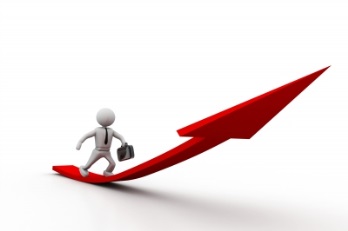 The New to UQ – SLP runs over a 12 month period, and can be flexibly customised to your needs. It aims to target a range of knowledge areas (see New to UQ – SLP Framework) which have been identified as important to new Senior Leaders at UQ.  What are your expectations for the New to UQ – SLP, having read the information available on the New to UQ – SLP Website? You will have an opportunity to discuss these expectations and how they will be met through the program with your New to UQ Coordinator on your first day. The New to UQ – SLP runs over a 12 month period, and can be flexibly customised to your needs. It aims to target a range of knowledge areas (see New to UQ – SLP Framework) which have been identified as important to new Senior Leaders at UQ.  What are your expectations for the New to UQ – SLP, having read the information available on the New to UQ – SLP Website? You will have an opportunity to discuss these expectations and how they will be met through the program with your New to UQ Coordinator on your first day. What to expect on commencement. A New to UQ – SLP team led by your New to UQ Coordinator will be working through a series of activities with you to assist you in your transition. You are responsible for communicating any specific requirements to the New to UQ Coordinator and other key support figures (i.e., Peer, mentor, Supervisor, leadership coach), such that they can choose the activities of most benefit to you. The following tasks are provided as a guide, to assist you in understanding what duties you should aim to complete on your first day (where relevant). Your New to Coordinator and other team members will be assisting you in completing these activities. What to expect on commencement. A New to UQ – SLP team led by your New to UQ Coordinator will be working through a series of activities with you to assist you in your transition. You are responsible for communicating any specific requirements to the New to UQ Coordinator and other key support figures (i.e., Peer, mentor, Supervisor, leadership coach), such that they can choose the activities of most benefit to you. The following tasks are provided as a guide, to assist you in understanding what duties you should aim to complete on your first day (where relevant). Your New to Coordinator and other team members will be assisting you in completing these activities. What to expect on commencement. A New to UQ – SLP team led by your New to UQ Coordinator will be working through a series of activities with you to assist you in your transition. You are responsible for communicating any specific requirements to the New to UQ Coordinator and other key support figures (i.e., Peer, mentor, Supervisor, leadership coach), such that they can choose the activities of most benefit to you. The following tasks are provided as a guide, to assist you in understanding what duties you should aim to complete on your first day (where relevant). Your New to Coordinator and other team members will be assisting you in completing these activities. First Day Action to be takenA parking permit may be organised for you, should you be driving into the campus and a fuel card will also be provided if a car is part of your contract. Your staff ID card, corporate card, and access keys / pass to relevant areas will be organised on the first day. Know where you are meeting your New to UQ Coordinator on your first day, using UQnav or UQ maps to locate the room and building. A parking permit may be organised for you, should you be driving into the campus and a fuel card will also be provided if a car is part of your contract. Your staff ID card, corporate card, and access keys / pass to relevant areas will be organised on the first day. Obtain staff ID card, and keys for office door, internal cabinets etc. and building access from New to UQ Coordinator.A parking permit may be organised for you, should you be driving into the campus and a fuel card will also be provided if a car is part of your contract. Your staff ID card, corporate card, and access keys / pass to relevant areas will be organised on the first day. Obtain temporary parking permit from New to UQ Coordinator for first day (if identified prior to commencement).A parking permit may be organised for you, should you be driving into the campus and a fuel card will also be provided if a car is part of your contract. Your staff ID card, corporate card, and access keys / pass to relevant areas will be organised on the first day. Obtain fuel card from New to UQ Coordinator (if car is being provided as part of contract).A parking permit may be organised for you, should you be driving into the campus and a fuel card will also be provided if a car is part of your contract. Your staff ID card, corporate card, and access keys / pass to relevant areas will be organised on the first day. Obtain corporate card from financial officer. Ensure your IT setup is suitable to your needs. Your PA/EA or the IT services for your area can assist you in obtaining access to required services. Notify IT if further equipment is required (for office or home use), as well as software, app, or storage requirements.Ensure you have access to you staff email accountEnsure your IT setup is suitable to your needs. Your PA/EA or the IT services for your area can assist you in obtaining access to required services. Notify IT if further equipment is required (for office or home use), as well as software, app, or storage requirements.Request access to Si-net (student database)UniFi access for Financial Delegation (UniFi is the finance system) Organise Aurion Access (HR Self Service IT System is called My Aurion)Ensure your IT setup is suitable to your needs. Your PA/EA or the IT services for your area can assist you in obtaining access to required services. Notify IT if further equipment is required (for office or home use), as well as software, app, or storage requirements.Ensure you have access to the work schedules of the work unit (i.e., organise shared calendar access through outlook)Ensure your IT setup is suitable to your needs. Your PA/EA or the IT services for your area can assist you in obtaining access to required services. Notify IT if further equipment is required (for office or home use), as well as software, app, or storage requirements.Ensure you have access to shared drives / special access / delegations which may be requiredAs part of your New to UQ – SLP, you will be provided with a “handover document”. Your New to UQ Coordinator, Supervisor, and PA/EA (if applicable) will have met to create this for you, to ensure you are introduced to your work division and team in a timely manner. It consists of reading materials, key contacts and key meetings.You may be introduced to your Peer on the first day (where applicable). They are an informal source of support operating in a similar role or at a similar level. They can assist with networking at UQ, understanding role requirements, and introduce you to relevant stakeholders and communities of practice.Spare time is included in the work map for free reading and personal time.Review your handover document containing the staff contact list, faculty/school/institute/division organisational chart, handover reading materials, and information on the role as collected by your New to UQ – SLP team. The handover document aims to assist you in understanding the major tasks involved in your role, and how your role fits into the broader strategic plan. As part of your New to UQ – SLP, you will be provided with a “handover document”. Your New to UQ Coordinator, Supervisor, and PA/EA (if applicable) will have met to create this for you, to ensure you are introduced to your work division and team in a timely manner. It consists of reading materials, key contacts and key meetings.You may be introduced to your Peer on the first day (where applicable). They are an informal source of support operating in a similar role or at a similar level. They can assist with networking at UQ, understanding role requirements, and introduce you to relevant stakeholders and communities of practice.Spare time is included in the work map for free reading and personal time.Identify the members of your New to UQ – SLP team according to their roles and responsibilities. Confirm the best way to contact them, and where they are located at UQ.As part of your New to UQ – SLP, you will be provided with a “handover document”. Your New to UQ Coordinator, Supervisor, and PA/EA (if applicable) will have met to create this for you, to ensure you are introduced to your work division and team in a timely manner. It consists of reading materials, key contacts and key meetings.You may be introduced to your Peer on the first day (where applicable). They are an informal source of support operating in a similar role or at a similar level. They can assist with networking at UQ, understanding role requirements, and introduce you to relevant stakeholders and communities of practice.Spare time is included in the work map for free reading and personal time.Brief meeting with your Peer.  As part of your New to UQ – SLP, you will be provided with a “handover document”. Your New to UQ Coordinator, Supervisor, and PA/EA (if applicable) will have met to create this for you, to ensure you are introduced to your work division and team in a timely manner. It consists of reading materials, key contacts and key meetings.You may be introduced to your Peer on the first day (where applicable). They are an informal source of support operating in a similar role or at a similar level. They can assist with networking at UQ, understanding role requirements, and introduce you to relevant stakeholders and communities of practice.Spare time is included in the work map for free reading and personal time.Identify upcoming meetings in your calendar schedule, and speak with your Supervisor, any Direct Reports, and colleagues as to the nature and purposes of these relationships and meetings.  Online Induction, Mandatory Courses and OH&S Induction Initial Online Induction completed – this triggers commencement of salaryOnline Induction, Mandatory Courses and OH&S Induction Take time on the first day for completing mandatory courses on Blackboard including:Online Module: ‘General Workplace Safety Training’ (5 year refresher);Online Module: ‘Annual Fire Safety Training’ (annual refresher);EO Online Equity and Diversity Training;Code of Conduct; andPrivacy Training.Online Induction, Mandatory Courses and OH&S Induction You will also have a tour which will include faculty/school/division/Institute specific work protocols and safety procedures. Online Induction, Mandatory Courses and OH&S Induction Register for Staff Development Course: ‘OHS for Senior Managers’Vehicle and ParkingWhere applicable, apply for a parking permit Tour of CampusTour of campus and facilitiesWhat are your expectations for commencing at UQ and how do you expect these to be met through the New to UQ – SLP? Discuss these expectations with your New to Coordinator on your first day. 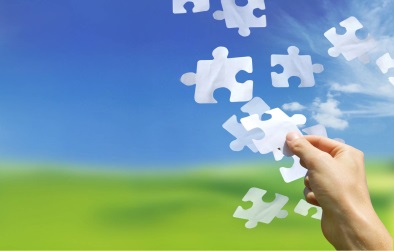 What are your expectations for commencing at UQ and how do you expect these to be met through the New to UQ – SLP? Discuss these expectations with your New to Coordinator on your first day. What are your expectations for commencing at UQ and how do you expect these to be met through the New to UQ – SLP? Discuss these expectations with your New to Coordinator on your first day. What to expect in your first week. The New to UQ – SLP team led by your New to UQ Coordinator will continue to work through a series of activities with you, aimed at providing further role clarity and introducing you to key professional networks and other senior leaders. The following tasks are provided as a guide, to assist you in understanding what duties you should aim to complete during your first week (where relevant). Your New to UQ Coordinator and other team members will be assisting you in completing these activities. What to expect in your first week. The New to UQ – SLP team led by your New to UQ Coordinator will continue to work through a series of activities with you, aimed at providing further role clarity and introducing you to key professional networks and other senior leaders. The following tasks are provided as a guide, to assist you in understanding what duties you should aim to complete during your first week (where relevant). Your New to UQ Coordinator and other team members will be assisting you in completing these activities. What to expect in your first week. The New to UQ – SLP team led by your New to UQ Coordinator will continue to work through a series of activities with you, aimed at providing further role clarity and introducing you to key professional networks and other senior leaders. The following tasks are provided as a guide, to assist you in understanding what duties you should aim to complete during your first week (where relevant). Your New to UQ Coordinator and other team members will be assisting you in completing these activities. First Week Action to be takenYou can continue to work through the online training identified on the first day. Your calendar will primarily involve introductions to key contacts of relevance to your role. When meeting with key contacts, discuss your role requirements as it relates to them, and identify opportunities for shared practice and collaboration. (i.e., who you will be providing information to, what information is required, and who you will need to contact for information, and what information is required).Meeting with Supervisor attended, with role expectations and key strategic plan and agenda for faculty/institute/division/school discussed You can continue to work through the online training identified on the first day. Your calendar will primarily involve introductions to key contacts of relevance to your role. When meeting with key contacts, discuss your role requirements as it relates to them, and identify opportunities for shared practice and collaboration. (i.e., who you will be providing information to, what information is required, and who you will need to contact for information, and what information is required).Meetings with direct reports attended including discussion of your expectations and operating style, key messages about what is important to you and what your concerns are, and what is likely to displease you.You can continue to work through the online training identified on the first day. Your calendar will primarily involve introductions to key contacts of relevance to your role. When meeting with key contacts, discuss your role requirements as it relates to them, and identify opportunities for shared practice and collaboration. (i.e., who you will be providing information to, what information is required, and who you will need to contact for information, and what information is required).Meeting with Peer attended, with questions surrounding role and requirements addressed (where applicable)You can continue to work through the online training identified on the first day. Your calendar will primarily involve introductions to key contacts of relevance to your role. When meeting with key contacts, discuss your role requirements as it relates to them, and identify opportunities for shared practice and collaboration. (i.e., who you will be providing information to, what information is required, and who you will need to contact for information, and what information is required).Attendance at important External events (i.e., training, conferences, networking) scheduled for attendanceYou can continue to work through the online training identified on the first day. Your calendar will primarily involve introductions to key contacts of relevance to your role. When meeting with key contacts, discuss your role requirements as it relates to them, and identify opportunities for shared practice and collaboration. (i.e., who you will be providing information to, what information is required, and who you will need to contact for information, and what information is required).Attendance at relevant Communities of Practice, Boards, Committees and Sub-Committees scheduled for attendance (this should have been noted in your handover document)Your supervisor will offer the opportunity for you to connect with an experienced Mentor, aiming to meet with them in the first 3 months. You will have an opportunity to nominate someone you may like to engage with, so keep this in mind as you are networking in the first few weeks.Alternatively your Supervisor can meet to discuss mentor options.Join the leadership community online and other relevant communitiesJoin UQ’s Communities of Practice on Yammer UQ employees have access to a host of staff development courses. Explore courses relevant to your level and position. Enrolment in compulsory and optional online training moduleshttp://www.uq.edu.au/staffdevelopment/mandatory-coursesUQ employees have access to a host of staff development courses. Explore courses relevant to your level and position. Discuss and review all Senior Leader training sessions offered through HR, including those offered through the UQ Leadership initiative. http://www.uq.edu.au/staffdevelopment/http://www.staff.uq.edu.au/leadershipAre your reporting requirements clear? Your Peer, Mentor and Supervisor should be able to provide guidance on weekly duties to be completed. Meet with technical support staff members who can assist you to navigate through UQ’s IT systems such as Blackboard, Aurion and UniFi.Discuss the mail, filing and record systems used at UQ to ensure processes are being followed (where relevant).Are your reporting requirements clear? Your Peer, Mentor and Supervisor should be able to provide guidance on weekly duties to be completed. Meet with technical support staff members who can assist you to navigate through UQ’s IT systems such as Blackboard, Aurion and UniFi.Meet with techical support staff about Blackboard, Aurion (HR Self Service Area IT System is called Aurion) etcAre your reporting requirements clear? Your Peer, Mentor and Supervisor should be able to provide guidance on weekly duties to be completed. Meet with technical support staff members who can assist you to navigate through UQ’s IT systems such as Blackboard, Aurion and UniFi.Do you have any technical training needs (i.e., UniFi, Aurion, Si-net etc)? The below may assist. User guide to Aurion (HR Self Service Area IT System is called Aurion)User guide to My UQ staff portal Are your reporting requirements clear? Your Peer, Mentor and Supervisor should be able to provide guidance on weekly duties to be completed. Meet with technical support staff members who can assist you to navigate through UQ’s IT systems such as Blackboard, Aurion and UniFi.Do you know your reporting requirements and weekly timekeeping duties (i.e. your direct reports may complete timesheets)There are other pages which are relevant for reading for new and current staff. Explore these and download information as required. Explore the induction web page for further information. Your New to UQ Coordinator will discuss UQ initiatives to promote the wellbeing of our staff. We have a wide range of benefits available.   Balancing Work, Family and Study The Security and personal safety explains UQ’s policies and procedures for maintaining safety on campus Access to EAP program createdStaff benefits and health programs information providedAre you familiar with UQ’s policies and procedures library (PPL)? This is a great resource for understanding governance frameworks. Reading of UQ’s policies and procedures at http://ppl.app.uq.edu.au/ Here are some useful links:Alcohol, Tobacco Smoking and other Drugs Policy Diversity and inclusion at UQ - Policies on Sexual Harassment, Discrimination and Harassment, using Gender Inclusive Language and a guide to using Inclusive Language University Code of Conduct  Review Acceptable Use of UQ ICT Resources Reading on Occupational Health and Safety responsibilities Financial Accountability and Legislative Requirements, Financial Reporting and Auditing informationHow are you travelling? What else can your New to UQ – SLP team do to support you? What further information, at this stage, would be beneficial to you? Speak with your New to UQ – SLP team about accessing this information and resources. 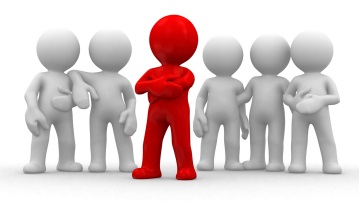 Further Notes. Have you accessed the New to UQ – SLP website? First week reading recommendationsTo understand the governance framework at UQ, have you read about the HR Authorisation Schedule and Financial Delegations policy?Have you read your relevant reading materials and reports as part of handover for your role?How are you travelling? What else can your New to UQ – SLP team do to support you? What further information, at this stage, would be beneficial to you? Speak with your New to UQ – SLP team about accessing this information and resources. Further Notes. Have you accessed the New to UQ – SLP website? First week reading recommendationsTo understand the governance framework at UQ, have you read about the HR Authorisation Schedule and Financial Delegations policy?Have you read your relevant reading materials and reports as part of handover for your role?How are you travelling? What else can your New to UQ – SLP team do to support you? What further information, at this stage, would be beneficial to you? Speak with your New to UQ – SLP team about accessing this information and resources. Further Notes. Have you accessed the New to UQ – SLP website? First week reading recommendationsTo understand the governance framework at UQ, have you read about the HR Authorisation Schedule and Financial Delegations policy?Have you read your relevant reading materials and reports as part of handover for your role?What to expect in your first 3 months. The New to UQ – SLP team led by your New to UQ Coordinator will continue to work through the activities with you, aimed at providing further strategic and detailed information related to role expectations, strategic directions, and leadership responsibilities. The following tasks are provided as a guide, to assist you in understanding what duties you should aim to complete during your first 3 months (where relevant). Your New to UQ Coordinator and other team members will be assisting you in completing these activities, and you will have the opportunity to connect with a Mentor. What to expect in your first 3 months. The New to UQ – SLP team led by your New to UQ Coordinator will continue to work through the activities with you, aimed at providing further strategic and detailed information related to role expectations, strategic directions, and leadership responsibilities. The following tasks are provided as a guide, to assist you in understanding what duties you should aim to complete during your first 3 months (where relevant). Your New to UQ Coordinator and other team members will be assisting you in completing these activities, and you will have the opportunity to connect with a Mentor. What to expect in your first 3 months. The New to UQ – SLP team led by your New to UQ Coordinator will continue to work through the activities with you, aimed at providing further strategic and detailed information related to role expectations, strategic directions, and leadership responsibilities. The following tasks are provided as a guide, to assist you in understanding what duties you should aim to complete during your first 3 months (where relevant). Your New to UQ Coordinator and other team members will be assisting you in completing these activities, and you will have the opportunity to connect with a Mentor. 3 MonthsAction to be takenHave you accessed available Teaching and Support Services and resources:Institute for Teaching and Learning Innovation (ITaLI) web site with access to archived sites for TEDI, CEIT and CIPLBlackboardPOD Centre OnlineTeaching & LearningAcademic IntegrityLibraryT&L Policies & GuidelinesTimetable Information, Student Evaluation Review & Reporting Unit requirements Have you accessed the support and resources available in the Research Division and where this information is locatedResearch Activities CalendarResearch Funding InformationUQ Integrity and EthicsGraduate ResearchResearch PerformanceAustralian Code for the Responsible Conduct of ResearchDo you need assistance identifying the financial responsibilities in your role? Contact your relevant financial manager.Networking opportunities Meeting with mentor to discuss relevant strategic goals (i.e., developing external relations, understanding role requirements, teaching / research development, etc.)Networking opportunities Ongoing meetings with Peer as required Networking opportunities Attendance at UQ Signature Event (depending on commencement date this could occur earlier or later)Networking opportunities Familiarisation of other UQ campuses and meeting with other work teamsUnderstanding role expectations Continue fortnightly meetings with Supervisor to discuss compliance, financial accountabilities, expansion of external networks and progress on goals Understanding role expectations Discuss probation requirements.At end of probation period complete Probation Report.Understanding role expectations Explain the performance development and appraisal process Ensure requirements in Offer of Employment are understood and are incorporated into objectives and goals. Agree on relevant career development activities to support achievement of objectives and personal career goals. Develop an Action Plan to achieve goals and objectives. Take away plan and fill inSet meeting dates to complete performance development planAccess more information Further Notes. Have you read our New to UQ - SLP Framework?To understand the governance framework at UQ, have you read about the HR Authorisation Schedule and Financial Delegations policy?UQ actively supports a healthy work life balance by provision of a UQ Wellness Program and Staff Assistance Services Program. Have you signed up to access the free services, facilities and benefits available to you?Further Notes. Have you read our New to UQ - SLP Framework?To understand the governance framework at UQ, have you read about the HR Authorisation Schedule and Financial Delegations policy?UQ actively supports a healthy work life balance by provision of a UQ Wellness Program and Staff Assistance Services Program. Have you signed up to access the free services, facilities and benefits available to you?Further Notes. Have you read our New to UQ - SLP Framework?To understand the governance framework at UQ, have you read about the HR Authorisation Schedule and Financial Delegations policy?UQ actively supports a healthy work life balance by provision of a UQ Wellness Program and Staff Assistance Services Program. Have you signed up to access the free services, facilities and benefits available to you?What to expect in your first 6 months. The New to UQ – SLP team led by your New to UQ Coordinator will continue to work through the activities with you, aimed at consolidating your knowledge thus far, and identifying any further needs for settling into your role. The following tasks are provided as a guide, to assist you in understanding what duties you should aim to complete during your first 6 months (where relevant). Your New to UQ Coordinator and other team members will be assisting you in completing these activities, and you will have the opportunity to connect with a Leadership Coach. What to expect in your first 6 months. The New to UQ – SLP team led by your New to UQ Coordinator will continue to work through the activities with you, aimed at consolidating your knowledge thus far, and identifying any further needs for settling into your role. The following tasks are provided as a guide, to assist you in understanding what duties you should aim to complete during your first 6 months (where relevant). Your New to UQ Coordinator and other team members will be assisting you in completing these activities, and you will have the opportunity to connect with a Leadership Coach. What to expect in your first 6 months. The New to UQ – SLP team led by your New to UQ Coordinator will continue to work through the activities with you, aimed at consolidating your knowledge thus far, and identifying any further needs for settling into your role. The following tasks are provided as a guide, to assist you in understanding what duties you should aim to complete during your first 6 months (where relevant). Your New to UQ Coordinator and other team members will be assisting you in completing these activities, and you will have the opportunity to connect with a Leadership Coach. 6 Months Action to be takenAnnual events for addition into calendar Free annual flu vaccination (depending on commencement date this could occur earlier or later)Annual events for addition into calendar Participated in New Staff Expo for new employees (depending on commencement date this could occur earlier or later)Annual events for addition into calendar Participated in Senior Management Group Retreat - invitation only (depending on commencement date this could occur earlier or later)Opportunities for feedback on role, contributing to further role clarity and opportunities for growth Probation review and discussion about extending contract (where applicable)Opportunities for feedback on role, contributing to further role clarity and opportunities for growth Discussions surrounding the 360 degree leadership survey and participation with a member of the organisational development team, leading up to your 12 month markOpportunities for application of role knowledge into practice (optional activities)Receive feedback from mentor on the understanding and application of UQ governance principlesOpportunities for application of role knowledge into practice (optional activities)Supervisor to set financial planning duties and provide feedback (i.e., opportunity to perform higher duties as part of on the job learning and career progression)Opportunities for application of role knowledge into practice (optional activities)Conduct an internal strategic review, engaging your Peer, mentor and Supervisor for feedback and inputOpportunities for application of role knowledge into practice (optional activities)Conduct an external review, engaging your clients to provide feedback on provided servicesWhat to expect by 12 months. The New to UQ – SLP activities by the annual review mark are self-driven and orientated at providing feedback and reflection opportunities. The following tasks are provided as a guide, to assist you in understanding what duties you should aim to complete during your first 12 months (where relevant).What to expect by 12 months. The New to UQ – SLP activities by the annual review mark are self-driven and orientated at providing feedback and reflection opportunities. The following tasks are provided as a guide, to assist you in understanding what duties you should aim to complete during your first 12 months (where relevant).What to expect by 12 months. The New to UQ – SLP activities by the annual review mark are self-driven and orientated at providing feedback and reflection opportunities. The following tasks are provided as a guide, to assist you in understanding what duties you should aim to complete during your first 12 months (where relevant).12 Months Action to be takenFuture strategic planning, individual debriefs with work team, and celebrating achievementsConduct an annual review, to identify new opportunities for expansion, and revise your strategic plan as needed, in conjunction with SupervisorFuture strategic planning, individual debriefs with work team, and celebrating achievementsReview strategic plan for work unit Future strategic planning, individual debriefs with work team, and celebrating achievementsConduct annual Performance and Career Development conversation with work unit, reviewing probation report to ensure that goals and objectives are being achieved (this will be different depending on when your staff started). Provide appropriate feedback to support performance and access to career development. Future strategic planning, individual debriefs with work team, and celebrating achievementsEnd of year celebrations with work unit to congratulate achievements within the teamUnderstanding role expectationsComplete your annual performance development plan with your Supervisor Understanding role expectationsBegin the 360 degree leadership survey process and receive feedback from a member of the organisational development team (if not already commenced).Understanding role expectationsAccess coaching services utilising leadership survey feedback (if required)Identifying opportunities to take on higher duties (where applicable)Attendance at mandatory training / renewal coursesIdentifying opportunities to take on higher duties (where applicable)Application to increase governance roles and responsibilities (or exchange / secondment opportunities) Identifying opportunities to take on higher duties (where applicable)Application to increase financial responsibilities (i.e., secondment opportunities)Are there external collaborations and opportunities for expanding your professional network?Identify ongoing meetings and events for network growth 